ДЕПАРТАМЕНТ ОБРАЗОВАНИЯ ГОРОДА МОСКВЫ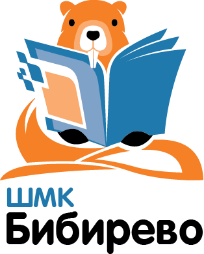 Северо-Восточный административный округГосударственное бюджетное общеобразовательное
учреждение города Москвы«Школа «Многопрофильный комплекс Бибирево»
(ГБОУ ШМК Бибирево)Повестка заседания управляющего совета на 7 ноября 2018 г.Выборы секретаря Управляющего совета. Выборы заместителя председателя Управляющего совета.Согласование внесения изменений в Положение о системе оплаты труда работников ГБОУ ШМК Бибирево (редакция 5).Организация хозяйственной службы. Согласование расписания звонков (рассмотрение обращения).Согласование списка ВШК.Разное.